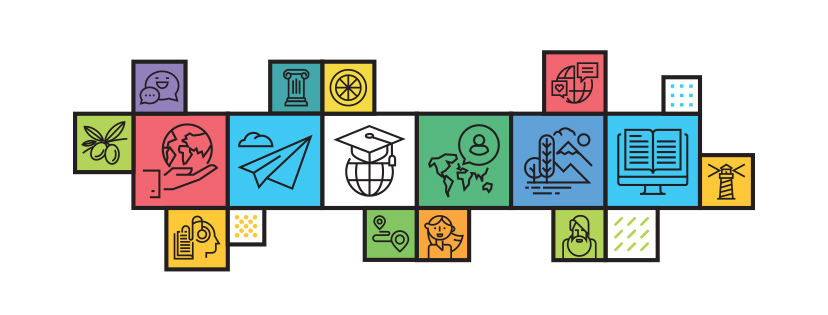 INVITATIONOnline training:Internationalisation Strategies in VETfor representatives, decision makers, project coordinators of VET institutions based on the yearly training event within Transnational Cooperation Activities (TCA)Organised by the Czech, Dutch, Finnish, and HungarianNational Agencies of Erasmus+ for VET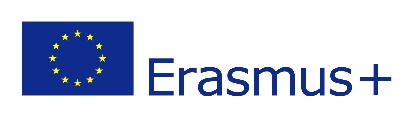 15th, 22nd and 29th September 2020 (3 consecutive afternoon online sessions) and optional short get to know each other session on 14th September, late afternoon.Why strategy?”If you don’t plan your future it can be fine…””… but if you do then you can more likely make sure.”Mika Saarinen, Counsellor of Education and Head of Unit, oph.fiEvery day you as representatives of VET institutions face a myriad of challenges in an extremely fast-changing environment. Your institution must remain competitive, active and attractive, ensuring continuous development and quality, keeping pace with the challenges such as the Fourth Industrial Revolution, but also keeping in mind the learner-centered nature of education.How can you keep up with the challenges of our time? Strategic thinking and international cooperation can be the key. But, how can you plan and build strategy in this rapidly changing world? How can internationalization and writing international strategies help your institutional development and quality improvement? How can all this be linked to the new Erasmus program and to the Erasmus accreditation (that can be applied for from October 2020)?By participating in the “Internationalisation Strategies in VET” online TCA training you can get answers to these questions.Although strategic thinking and planning in Erasmus+ projects is an inevitable issue, promoters are not always aware of the importance of that. At the same time, according to the aim of the Erasmus+ programme the institutional needs, the local and regional needs, the national strategies and European strategies should all come together in the projects and actions funded by the programme. The strategic thinking, planning and internationalisation of schools should go hand in hand, but such an evolved form of institutional synergy and consciousness is still not always the case. Despite the fact that promoters have to write European Development Plans in applications and put their projects and the institutional needs into wider, international context these matters often still remain unsolved. In order to support Erasmus VET project coordinators- especially VET colleges and schools - the NAs are organising a TCA training focusing on internationalisation strategies in VET.As a participant you will have the opportunity to dive into the possibilities and scopes of internationalisation strategies. Through case studies, online peer learning and with the help of the NA colleagues we will work on a common approach that will help you and your institution to set up and/or strengthen your institution’s policy on internationalisation and acquire strategic thinking.Learning outcomes of the training:understanding of the general value of strategic planning, strategy structures and the issues and processes involved;knowledge of what strategic planning and approaches can bring to the field of internationalisation and mobility and the ability to link that with the development of an institution;realisation of what role the strategy process plays in making a strategy shared vision and coming alive in and institution;ability to set up the next steps needed in your own institution to go on a ‘strategy journey’ that works for your institution and fits your own context;knowledge of indicators to measure the progress and results.Practical information:Expected number of participants – 40 (from 10 from each organizing country).Technical requirements: microphone, video camera, good internet connection.Preliminary time schedule: optional get to know each other and technical test session 14th Sept., time tba - late afternoon, approx. 30 min.15th, 22nd and 29th September 2020 – each day from 13 till 16 o´clock (CET) including a short breakWorking language: EnglishParticipation is free of charge.How to register?If you are interested in taking part in this online training, please send via e-mail:your nameorganization and your positione-mail address short motivation All the above please sent to csenge.toth@tpf.hu by 20th August 2020. The above mentioned personal details will be only used for the purpose of the organization of the online training and will be processed in accordance with Regulation (EU) 2016/679 of the European Parliament and of the Council of 27 April 2016 (General Regulation on the protection of personal data).If you have further questions, please do not hesitate to contact us.